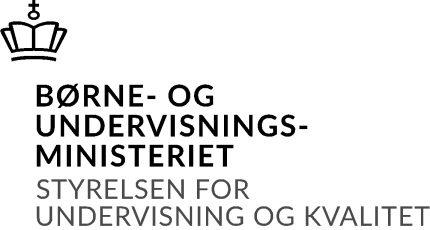 Paradigme for Årsrapporten 2020 for private institutioner for gymnasiale uddannelserjf. bekendtgørelse om regnskab for efterskoler, frie fagskoler, friskoler og private grundskoler, private institutioner for gymnasiale uddannelser og kombinerede skoler § 3, stk. 4Der henvises til paradigme og vejledning for private institutioner for gymnasiale uddannelser.(Den indsendte årsrapport til STUK må ikke indeholde budgettal eller personfølsomme data)Styrelsen for Undervisning og Kvalitet04.11.2020Sagsnr.:  20/04307Årsrapportjanuar – 31. december 2020Skolekode og navn Generelle oplysninger om skolenLedelsespåtegning og ledelsens underskrifter samt bestyrelsens habilitetserklæringBestyrelse og rektor har dags dato behandlet og godkendt årsrapporten for regnskabsåret 2020 for [skolenavn]. Årsrapporten er udarbejdet i overensstemmelse bekendtgørelse nr. 1102 af 4. november 2019 om regnskab for efterskoler, frie fagskoler, friskoler og private grundskoler, private institutioner for gymnasiale uddannelser og kombinerede skoler. I henhold til § 5, stk. 1, i regnskabsbekendtgørelsen tilkendegives det hermed:At årsrapporten er retvisende, dvs. at årsrapporten ikke indeholder væsentlige fejlinformationer eller udeladelser.At de dispositioner, som er omfattet af regnskabsaflæggelsen, er i overensstemmelse med meddelte bevillinger, love og andre forskrifter samt med indgåede aftaler og sædvanlig praksis.At der er etableret forretningsgange, der sikrer en økonomisk hensigtsmæssig forvaltning af de midler og ved driften af skolen, der er omfattet af årsrapporten.[Bynavn], den [dato måned 2021]Øverste lederEndvidere erklærer bestyrelsen på tro og love, at opfylde habilitetskravene i § 4, stk. 3 og 4, i lov om private institutioner for gymnasiale uddannelser. [Bynavn], den [dato måned 2021]BestyrelseDen uafhængige revisors revisionspåtegningHer indsættes den uafhængige revisors revisionspåtegning, der afgives i overensstemmelse med den til enhver tid gældende standard, som er aftalt mellem Rigsrevisionen og FSR – danske revisorer.Den uafhængige revisors revisionspåtegning er opdelt i to: påtegning på årsregnskabet og udtalelse om ledelsesberetningen.[Bynavn], den [dato måned 2021]Ledelsesberetning inklusive hoved- og nøgletalHoved- og nøgletalAlle hoved skal være for regnskabsåret og de 4 foregående regnskabsår (t.kr.).Alle nøgletal skal være for regnskabsåret og de 4 foregående regnskabsår (kr.)HovedtalNøgletal Væsentligste aktiviteterÅrets økonomiske resultatUsikkerhed om fortsat drift (going concern) Usikkerhed ved indregning og målingUsædvanlige forholdHændelser efter regnskabsårets udløbForventninger til det kommende årVæsentlige økonomiske forbindelser med andre institutioner, der modtager offentlige tilskudRegnskabAnvendt regnskabspraksisRegnskabsgrundlagÅrsrapporten er udarbejdet i overensstemmelse med regnskabsbekendtgørelsen for efterskoler, frie fagskoler, friskoler og private grundskoler, private institutioner for gymnasiale uddannelser og kombinerede skoler. Årsrapporten er aflagt efter årsregnskabslovens bestemmelser for regnskabsklasse B virksomheder med de fravigelser som fremgår af regnskabsbekendtgørelsen. Årsregnskabet er aflagt efter samme regnskabspraksis som sidste år.Årsrapporten er aflagt i danske kroner. Regnskabspraksis for nedenstående poster skal kun beskrives, såfremt posterne er indregnet i regnskabet. Ændringer i anvendt regnskabspraksisGenerelt om indregning og målingLeasing Omregning af fremmed valutaResultatopgørelsen Omsætning Omkostninger Finansielle poster Balancen Immaterielle anlægsaktiverMaterielle anlægsaktiver Finansielle anlægsaktiver Varebeholdninger Tilgodehavender Periodeafgrænsningsposter (forudbetalte omkostninger) Værdipapirer EgenkapitalHensatte forpligtelser Gældsforpligtelser Finansielle instrumenter Periodeafgrænsningsposter (forudmodtagne indtægter) Pengestrømsopgørelse Pengestrøm fra driftsaktivitet Pengestrøm fra investeringsaktivitet Pengestrøm fra finansieringsaktivitetLikviderResultatopgørelse 1. januar – 31. decemberBalance pr. 31. decemberBalance pr. 31. decemberPengestrømsopgørelseNoterSærlige specifikationerBeregning af egendækning Årets modtagne donationerTabel 1: Specifikation af alle donationer ekskl. moms Tabel 2: Opgørelse af modtagne donationer i altSkoleSkolekode og navnAdressePostnummer og byHjemstedskommune: xxxTelefonnummerE-mailHjemmesideCVR.-nr.BestyrelsenNavne og adresser på bestyrelsens medlemmermed angivelse af hvem der er formand og næstformandØverste lederNavn på rektorSkolens formålTekstBankforbindelseNavne på bankforbindelserRevisorRevisionsfirmaRevisor, MNE-nr.Adresse, postnummer og byCVR-nr.TelefonnummerE-mailNavnFormandNæstformandØvrige stemmeberettigede bestyrelsesmedlemmer[Revisionsfirma][CVR.-nr.][navn]   [statsautoriseret/registeret revisor] /MNE-nr.ResultatopgørelseOmsætningHeraf statstilskudOmkostningerResultat før finansielle posterFinansielle poster Årets resultatÅrets resultat eksklusiv særlige posterBalanceAnlægsaktiverOmsætningsaktiverBalancesumEgenkapitalHensatte forpligtelser Langfristede gældsforpligtelser Kortfristede gældsforpligtelser PengestrømsopgørelseDriftsaktivitetInvesteringsaktivitetFinansieringsaktivitetPengestrøm, netto Likvider, primoLikvider, ultimoResterende trækningsmulighed kassekreditResterende trækningsmulighed byggekreditVærdipapirerSamlet likviditet til rådighed ultimoOverskudsgrad (%)Overskudsgrad eksklusiv særlige poster (%)Likviditetsgrad (%)Soliditetsgrad (%)Finansieringsgrad (%)Antal årselever heltidsuddannelser i regnskabsåretAntal årselever enkeltfag i regnskabsåretAntal årselever i alt i regnskabsåretAktivitetsudviklingAntal årselever i kostafdelingen i regnskabsåretSkolepenge pr. årselev Opholdsbetaling pr. årselevAntal lærerårsværk Antal årsværk for øvrigt personale Antal årsværk i alt% ansat på særlige vilkår (sociale klausuler)Årselever pr. lærerårsværk Antal årsværk for medarbejdere som modtager lønnen direkte fra kommuneLærerlønomkostninger pr. årselev Øvrige lønomkostninger pr. årselevLønomkostninger i alt pr. årselev Undervisningsomkostninger pr. årselev Ejendomsomkostninger pr. årselev Kostafdelingsomkostninger pr. årselev i kostafdelingenAdministrationsomkostninger pr. årselev Samlede omkostninger eksklusiv kostafdeling pr. årselev NoteÅrÅr-1kr.t.kr. eller kr.1Statstilskud2Skolepenge (elevbetaling m. v.)3Andre indtægter og tilskudOmsætning i alt4Lønomkostninger5Andre omkostninger Undervisning 6Lønomkostninger7Andre omkostninger Ejendomsdrift8Lønomkostninger9Andre omkostninger Kostafdeling, kantinedrift og skolemadsordning10Lønomkostninger11Andre omkostninger Ledelse og administration m.v.Omkostninger i altResultat før finansielle poster12Finansielle indtægter m.v.13Finansielle omkostninger m.v.Finansielle poster i altÅrets resultat14Årets resultat eksklusiv særlige posterNoteÅrÅr-1kr.t.kr. eller kr.Aktiver15Immaterielle anlægsaktiverImmaterielle anlægsaktiver16Grunde og bygninger inkl. bygningsinstallationer16Indretning af lejede lokaler16Udstyr og inventar16Bus, traktorer og andre køretøjerForudbetalte og uafsluttede anlægsaktiverMaterielle anlægsaktiver17Finansielle anlægsaktiverAnlægsaktiver i alt18Varebeholdninger19Tilgodehavende skolepenge20Andre tilgodehavender21PeriodeafgrænsningsposterTilgodehavender22Værdipapirer 23Likvide beholdningerOmsætningsaktiver i altAktiver i altNoteÅrÅr-1kr.t.kr. eller kr.Passiver24Opskrivninger 25Egenkapital i øvrigtEgenkapital i alt26Hensatte forpligtelserHensatte forpligtelser i altGældsforpligtelser27Statslån28Kommunal gæld29Realkreditgæld30Gæld finansiel leasing31Andre langfristede gældsforpligtelser32Periodiseret anlægstilskudLangfristede gældsforpligtelser27-31Næste års afdrag på langfristede gældsforpligtelser 33Gæld til pengeinstitutter34Anden gæld35PeriodeafgrænsningsposterKortfristede gældsforpligtelserGældsforpligtelser i altPassiver i alt36Kontraktlige forpligtelser og eventualposter mv.37Pantsætninger og sikkerhedsstillelserIUsikkerhed om fortsat driftIIUsikkerhed ved indregning og målingIIIUsædvanlige forholdIVHændelser efter regnskabsårets udløbÅrÅr-1kr.t.kr. eller kr.Årets resultatReguleringer vedr. ikke kontante poster:Af- og nedskrivningerAndre ikke kontante posterÆndringer i driftskapital:Ændring i varebeholdningerÆndring i tilgodehavenderÆndring i kortfristede gældsforpligtelser eksklusive næste års afdrag på langfristede gældsforpligtelserPengestrømme fra driftsaktivitetKøb af anlægsaktiverSalg af anlægsaktiverÆndring af finansielle anlægsaktiverPengestrømme fra investeringsaktivitetOptagelse af nye lånAfdrag/indfrielse, statslån og kommunal gældAfdrag/indfrielse, realkreditgældAfdrag/indfrielse, gæld finansiel leasingAfdrag/indfrielse, andre langfristede gældsforpligtelserÆndring i periodiseret anlægstilskudPengestrømme fra finansieringsaktivitetPengestrøm, nettoLikvider primo Likvider ultimoResterende trækningsmulighed kassekreditResterende trækningsmulighed byggekreditVærdipapirerSamlet likviditet til rådighed ultimoNoteIUsikkerhed om fortsat driftIIUsikkerhed ved indregning og målingIIIUsædvanlige forholdIVHændelser efter regnskabsårets udløbÅrÅr-1kr.t.kr. eller kr.1StatstilskudGrundtilskudUndervisningstilskudFællesudgiftstilskudBygningstilskudTilskud til introduktionskurserTilskud til brobygning til gymnasiale uddannelserTilskud til svært handicappedeSærlige tilskud til institutions specialpædagogiskebistand til støtte til elever og kursisterTilskud til henviste eleverTilskud til kost og logi, kostafdelingSærlige tilskud Øvrige statstilskud I altNoteÅrÅr-1kr.t.kr. eller kr.2Skolepenge (elevbetaling m.v.)Elev/kursistbetalinger, netto Tilskud til friplads (fra Friplads- og Vikarkassen for private gymnasier)Opholdsbetaling fra forældre, netto Opholdsbetaling fra offentlige myndighederTilskud til opholdsstøtte (kostelever under 18 år)Betaling for materialer, ekskursioner, rejser m.v. IndskrivningsgebyrerI alt3Andre indtægter og tilskudLejeindtægter fra lokaler m.v..Lejeindtægter fra boliger, boligbidrag m.v. Ansattes betaling for lys og varme m.v.Ansattes betaling for kostSalg fra kostafdeling/kantineBetaling for skolemadKontingent skolekredsmedlemmerDonationerKommunale tilskud, øvrigeTilskud til efter- og videreuddannelse Øvrige indtægter og andre tilskudI alt4Lønomkostninger undervisning Lønomkostninger undervisning Løn og lønafhængige omkostninger Løn og lønafhængige omkostninger Lønrefusioner Lønrefusioner Tilskud efter lov om barselsudligning Tilskud efter lov om barselsudligning Tilskud til vikarudgifter (fra Friplads- og vikarkassen for private gymnasier) Tilskud til vikarudgifter (fra Friplads- og vikarkassen for private gymnasier) Tilskud til sygeundervisning (fra Friplads- og vikarkassen for private gymnasier) Tilskud til sygeundervisning (fra Friplads- og vikarkassen for private gymnasier) Tilskud til fratrædelsesordning (fra Friplads- og vikarkassen for private gymnasier) Tilskud til fratrædelsesordning (fra Friplads- og vikarkassen for private gymnasier) Tilskud til pædagogikum (fra Friplads- og vikarkassen for private gymnasier) Tilskud til pædagogikum (fra Friplads- og vikarkassen for private gymnasier) I altI altNoteÅrÅr-1kr.t.kr. eller kr.5Andre omkostninger undervisning Undervisningsmaterialer inklusiv bøger m.v.FotokopieringLejrskoler, rejser, ekskursionerBefordringsudgifter inkl. drift af busser, nettoPædagogiske kurser, nettoTjenesterejserInventar og udstyr, leje og leasing Inventar og udstyr, småanskaffelser Inventar og udstyr, vedligeholdelse Immaterielle anlægsaktiver, afskrivningerInventar og udstyr, afskrivninger IT-omkostningerØvrige omkostningerI alt6Lønomkostninger ejendomsdriftLøn og lønafhængige omkostninger Lønrefusioner Tilskud efter lov om barselsudligning I alt7Andre omkostninger ejendomsdriftAndre omkostninger ejendomsdriftLejeomkostninger bygninger og arealerLejeomkostninger bygninger og arealerTimelejemål Timelejemål EjendomskatterEjendomskatterEjendomsforsikringerEjendomsforsikringerAlarmerAlarmerVarme, el og vand inklusive tilhørende afgifterVarme, el og vand inklusive tilhørende afgifterRengøring og renovationRengøring og renovationKurserKurserTjenesterejserTjenesterejserInventar og udstyr, leje og leasing Inventar og udstyr, leje og leasing Inventar og udstyr, småanskaffelser Inventar og udstyr, småanskaffelser Bygninger, indretning af lejede lokaler, inventar og udstyr, vedligeholdelse Bygninger, indretning af lejede lokaler, inventar og udstyr, vedligeholdelse Bygninger, indretning af lejede lokaler, inventar og udstyr, afskrivninger Bygninger, indretning af lejede lokaler, inventar og udstyr, afskrivninger Øvrige omkostningerØvrige omkostningerI altI altNoteNoteÅrÅrÅr-1kr.kr.t.kr. eller kr.88Lønomkostninger kostafdeling, kantinedrift og skolemadsordningLønomkostninger kostafdeling, kantinedrift og skolemadsordningLøn og lønafhængige omkostninger Løn og lønafhængige omkostninger Lønrefusioner Lønrefusioner Tilskud efter lov om barselsudligning Tilskud efter lov om barselsudligning I altI alt9Andre omkostninger kostafdeling, kantinedrift og skolemadsordningMadvarerFritidsaktiviteter/weekendsKurserFx efter – og videreuddannelse.TjenesterejserInventar og udstyr, leje og leasing Inventar og udstyr, småanskaffelser Inventar og udstyr, vedligeholdelse Inventar og udstyr, afskrivninger Øvrige omkostningerI alt10Lønomkostninger ledelse og administrationLøn og lønafhængige omkostninger Lønrefusioner Tilskud efter lov om barselsudligning I alt11Andre omkostninger ledelse og administrationRevisionRegnskabsmæssig assistanceAndre konsulentydelserForsikringer MarkedsføringOmkostninger ved ansættelse af personalePersonaleomkostninger BestyrelsesomkostningerKurserTjenesterejserLovpligtige afgifter personaleRepræsentationKontorartikler, porto og telefonKontingent til skoleforeningerEgendæknings- og administrationsbidrag (Friplads- og vikarkassen for private gymnasier)NoteÅrÅr-111Fortsatkr.t.kr. eller kr.Inventar og udstyr, leje og leasing Inventar og udstyr, småanskaffelser Inventar og udstyr, vedligeholdelse Immaterielle anlægsaktiver, afskrivningerInventar og udstyr, afskrivninger IT-omkostningerTab på skolepenge Øvrige omkostningerI alt12Finansielle indtægter m.v.Renteindtægter, bankindeståender m.v.Gevinst ved indfrielse af afledte finansielle instrumenter Renter og udbytter, værdipapirer Realiserede og urealiserede kursgevinster af værdipapirerI alt13Finansielle omkostninger m.v.Renteudgifter, pengeinstitutterPrioritetsrenter Tab ved indfrielse af afledte finansielle instrumenter Øvrige renteudgifter m.v.Realiserede og urealiserede kurstab af værdipapirerI alt14Særlige poster Årets resultat, jf. resultatopgørelsenSærlige indtægterTekst (note x)Tekst (note x)Tekst (note x)Særlige omkostningerTekst (note x)Tekst (note x)Tekst (note x)Årets resultat eksklusiv særlige posterNoteÅrÅr-115Immaterielle anlægsaktiverkr.t.kr. eller kr.Kostpris primoDet skal oplyses, hvilken type af immaterielle anlægsaktiver posten vedrører.Tilgang i årets løb Afgang i årets løb Kostpris ultimoAkkumulerede af- og nedskrivninger primoÅrets af- og nedskrivningerTilbageførte afskrivninger på afhændede aktiverAkkumulerede af- og nedskrivninger ultimoRegnskabsmæssig værdi ultimoNote16Materielle anlægsaktiverGrunde og bygninger Indretningaf lejede lokalerInventar og udstyr Bus, traktorer og andre køretøjerKostpris primoTilgang i årets løb Afgang i årets løb Kostpris ultimoOpskrivninger primoÅrets opskrivningerTilbageførte opskrivningerOpskrivninger ultimoAkkumulerede af- og nedskrivninger primoÅrets af- og nedskrivningerTilbageførte afskrivninger på afhændede aktiverAkkumulerede af- og nedskrivninger ultimoRegnskabsmæssig værdi ultimoRegnskabsmæssig værdi ultimo eksklusiv opskrivningerHeraf regnskabsmæssig værdi af finansielt leasede aktiverOffentlig ejendomsvurdering (gældende jf. skat.dk – dato angives)Værdien af afsluttede ikke vurderede ny- og om-/tilbygningerNoteÅrÅr-1kr.t.kr. eller kr.17Finansielle anlægsaktiverDeposita Afledte finansielle instrumenter I alt18VarebeholdningerVarebeholdning artVarebeholdning artVarebeholdning artI alt19Tilgodehavende skolepengeTilgodehavende skolepengeHensat til tab på tilgodehavende skolepengeI alt20Andre tilgodehavenderMellemregning med ministeriet Mellemregning med kommunen Tilgodehavende lønrefusioner fra staten, kommunen og andreAndre tilgodehavenderI alt21Periodeafgrænsningsposter (omkostninger)Forudbetalte lønningerForudbetalt lejeAndre forudbetalingerI alt22VærdipapirerAktier i pengeinstitutterAndele i forsyningsvirksomhederObligationer typeObligationer typeObligationer typeI altNoteNoteÅrÅrÅr-1År-1kr.kr.t.kr. eller kr.t.kr. eller kr.23Likvide beholdningerLikvide beholdningerKassebeholdningerKassebeholdningerIndeståender i pengeinstitutterIndeståender i pengeinstitutterAftalekontiAftalekontiI altI alt24OpskrivningerSaldo primoÅrets opskrivningerTilbageførsel af opskrivningerSaldo ultimo25Egenkapital i øvrigtSaldo primoNettoeffekt ved rettelse af væsentlige fejlNettoeffekt ved ændringer i regnskabspraksisÅrets resultatVærdiregulering af afledte finansielle instrumenterØvrige bevægelser Saldo ultimo26Hensatte forpligtelserSaldo primoÅrets reguleringSaldo ultimo27StatslånRente- og afdragsfrie statslånStatslån i øvrigt(rentesats og restløbetid oplyses)I altAfdrag næste årRestgæld efter 1 årNoteNoteÅrÅrÅr-1År-1kr.kr.t.kr. eller kr.t.kr. eller kr.28Kommunal gældKommunal gældRente- og afdragsfri kommunal gældRente- og afdragsfri kommunal gældKommunal gæld i øvrigt (rentesats og restløbetid oplyses)Kommunal gæld i øvrigt (rentesats og restløbetid oplyses)I altI altAfdrag næste årAfdrag næste årRestgæld efter 1 årRestgæld efter 1 år29RealkreditgældRealkreditgæld (lånetype, rentesats og restløbetid oplyses)Realkreditgæld (lånetype, rentesats og restløbetid oplyses)Afledte finansielle instrumenterTab/gevinst ved indfrielse af finansielle instrumenter, ved reel låneomlægning af sammenlignelige lån (amortiseret)I altAfdrag næste årRestgæld efter 1 år30Gæld finansiel leasingGæld finansiel leasing (type, rentesats og restløbetid oplyses)Gæld finansiel leasing (type, rentesats og restløbetid oplyses)I altAfdrag næste årRestgæld efter 1 år31Andre langfristede gældsforpligtelserSkyldige indefrosne feriemidlerÅrets forudmodtagne donationer (Til forbrug efter 1 år)Resterende andel af forudmodtagne donationer fra tidligere årAndre langfristede gældsforpligtelser (type oplyses)Andre langfristede gældsforpligtelser (type, rentesats og restløbetid oplyses)I altAfdrag næste årRestgæld efter 1 årNoteNoteÅrÅrÅr-1År-1kr.kr.t.kr. eller kr.t.kr. eller kr.32Periodiseret anlægstilskudPeriodiseret anlægstilskudSaldo primoSaldo primoÅrets modtagne donationerÅrets modtagne donationerÅrets indtægtsførselÅrets indtægtsførselI altI alt33Gæld til pengeinstitutterOplysning om kassekredit maksimum.Anvendt kassekredit ultimoResterende trækningsmulighed kassekreditOplysning om byggekredit maksimumAnvendt byggekredit ultimoResterende trækningsmulighed byggekreditI alt34Anden gældMellemregning med ministeriet Skyldig lønSkyldig A-skat og AM-bidragSkyldig ATP, øvrige sociale bidrag og feriepenge Skyldig feriepengeforpligtelse Skyldige indefrosne feriemidlerDeposita eleverAnden gældI alt35Periodeafgrænsningsposter (indtægter)Forudmodtagne statstilskud Forudmodtagne kommunale tilskudForudmodtagne elevbetalingerForudmodtagne deltagerbetalinger på kurserForudmodtagne donationer (Til forbrug i det kommende år)Andre forudmodtagne indtægterI altNoteNoteÅrÅr-1kr.t.kr. eller kr.36Kontraktlige forpligtelser og eventualposter m. v.Eventualforpligtelser specificeres.Eventualforpligtelser specificeres.Eventualforpligtelser specificeres.Eventualforpligtelser specificeres.Eventualforpligtelser specificeres.Lejeforpligtelser specificeres.Lejeforpligtelser specificeres.Lejeforpligtelser specificeres.Lejeforpligtelser specificeres.Lejeforpligtelser specificeres.Leasingforpligtelser operationel leasing specificeres med restydelse og løbetid.Leasingforpligtelser operationel leasing specificeres med restydelse og løbetid.Leasingforpligtelser operationel leasing specificeres med restydelse og løbetid.Leasingforpligtelser operationel leasing specificeres med restydelse og løbetid.Leasingforpligtelser operationel leasing specificeres med restydelse og løbetid.Leasingforpligtelser finansiel leasing specificeres med restydelse og løbetid, hvis leasingforpligtelser ikke er indregnet i årsregnskabet.Leasingforpligtelser finansiel leasing specificeres med restydelse og løbetid, hvis leasingforpligtelser ikke er indregnet i årsregnskabet.Leasingforpligtelser finansiel leasing specificeres med restydelse og løbetid, hvis leasingforpligtelser ikke er indregnet i årsregnskabet.Leasingforpligtelser finansiel leasing specificeres med restydelse og løbetid, hvis leasingforpligtelser ikke er indregnet i årsregnskabet.Leasingforpligtelser finansiel leasing specificeres med restydelse og løbetid, hvis leasingforpligtelser ikke er indregnet i årsregnskabet.37Pantsætninger og sikkerhedsstillelserPantsætninger specificeres.Pantsætninger specificeres.Pantsætninger specificeres.Pantsætninger specificeres.Pantsætninger specificeres.Sikkerhedsstillelser specificeres.Sikkerhedsstillelser specificeres.Sikkerhedsstillelser specificeres.Sikkerhedsstillelser specificeres.Sikkerhedsstillelser specificeres.ÅrÅr-1kr.t.kr. eller kr.Elev/kursistbetalinger, netto Elev/kursistbetalinger, netto Elev/kursistbetalinger, netto Tilskud til nedbringelse af Elev/kursistbetalinger (Friplads- og vikarkassen for private gymnasier) Tilskud til nedbringelse af Elev/kursistbetalinger (Friplads- og vikarkassen for private gymnasier) Tilskud til nedbringelse af Elev/kursistbetalinger (Friplads- og vikarkassen for private gymnasier) Andre indtægter i altLejeindtægter af ansatte fra boliger, boligbidrag m.v.Ansattes betaling for lys og varme m.v.Ansattes betaling for kostAndre indtægter i alt, nettoFinansielle indtægter m.v. Finansielle indtægter m.v. Finansielle indtægter m.v. Egendækning i altEgendækning i altEgendækning i altAntal årselever heltidsuddannelser i regnskabsåret Antal årselever heltidsuddannelser i regnskabsåret Antal årselever heltidsuddannelser i regnskabsåret Antal enkeltfag i regnskabsåret (almindelig takst)Antal enkeltfag i regnskabsåret (almindelig takst)Antal enkeltfag i regnskabsåret (almindelig takst)Antal enkeltfag i regnskabsåret (forhøjet takst)Antal enkeltfag i regnskabsåret (forhøjet takst)Antal enkeltfag i regnskabsåret (forhøjet takst)Beregnede minimum egendækningBeregnede minimum egendækningBeregnede minimum egendækningEgendækning heltidsuddannelser Egendækning heltidsuddannelser Egendækning heltidsuddannelser 9.200 x antal årselever9.200 x antal årseleverEgendækning enkeltfag (almindelig takst)Egendækning enkeltfag (almindelig takst)Egendækning enkeltfag (almindelig takst)450 x antal enkeltfag450 x antal enkeltfagEgendækning enkeltfag (forhøjet takst)Egendækning enkeltfag (forhøjet takst)Egendækning enkeltfag (forhøjet takst)750 x antal enkeltfag750 x antal enkeltfagI alt minimum egendækningI alt minimum egendækningI alt minimum egendækningNotehenvisning DatoNavnAdresseLandBeløbÅrets modtagne donationerBeløbModtagne kontante donationer i alt jf. årsregnskabetModtagne ikke-kontante donationer i altI alt